Köttbulleutmanaren falafel i ny kostym – Sevan ska ta kikärtan in i husmanskosten med produktnyheter för kyldisken  
Sevan utmanar den klassiska köttbullen med det grönare alternativet falafel. Fulla med fibrer, protein och folsyra för ett bra skelett skulle man kunna kalla dess huvudingrediens kikärtan för en riktig superböna. Nu kommer Sevan med ett gäng nya produkter och recept för alla som vill fortsätta äta gott och samtidigt fylla kroppen med mat som ger positiva effekter för hälsan. Superfoods är ett etablerat begrepp och när det kommer till kikärtan är det verkligen ett livsmedel som gör skäl för namnet. En bra källa till protein och full med antioxidanter är det en av våra mest mångsidiga bönor. Kikärtan är fortfarande basen, men nu relanseras falafelvarianterna original, broccoli och rödbeta med nytt recept för godare och saftigare smak och ny rundare form. All falafel är producerade i Sverige och är helt veganska samt fria från gluten och soja. Dessutom släpper Sevan en vegetarisk burgare på kikärta med ärtprotein.  – Falafel och vegetariska burgare är en självklar del av matkulturen i Mellanöstern och intresset är stort också här i Sverige i takt med att allt fler vill ha mat som smakar gott och är hälsosamt. Falafel och vegoburgare går utmärkt att föra in i husmanskosten som ett mer klimatsmart alternativ till den klassiska köttbullen och hamburgaren, säger Julia Kronlund, marknadschef på Sevan. Svenskproducerat och fritt från allergener 
Till skillnad från många av de vegetariska alternativen i butikshyllorna är Sevans nya och svenskproducerade produkter helt fria från animaliskt protein, soja och gluten. Dessutom innehåller produkterna inga allergener, som är de ämnen som är vanliga orsaker till allergi och överkänslighet. 
– Sevan vill bidra till en fortsatt bra och stark tillväxt i den färska vegetariska hyllan och har därför varit extra noga med innehållet i framtagningen av de nya gröna produkterna i sortimentet, berättar Julia Kronlund.
Pressbilder: https://we.tl/8j1GXEiPtoFör recept: https://we.tl/YYQXDbOYiKFör mer information, vänligen kontakta: Emelie Johansson, Brand Manager Sevan  emelie@sevan.se eller +46 (0)700 918 098Produktinformation 

Falafel Original 
Vegansk
Glutenfri
Svensktillverkad
Förbättrad form
Förbättrad smak
Ny designmed transparent förpackning
Förpackning: 190gx6
Hållbarhet: 48 dgr
Cirkapris: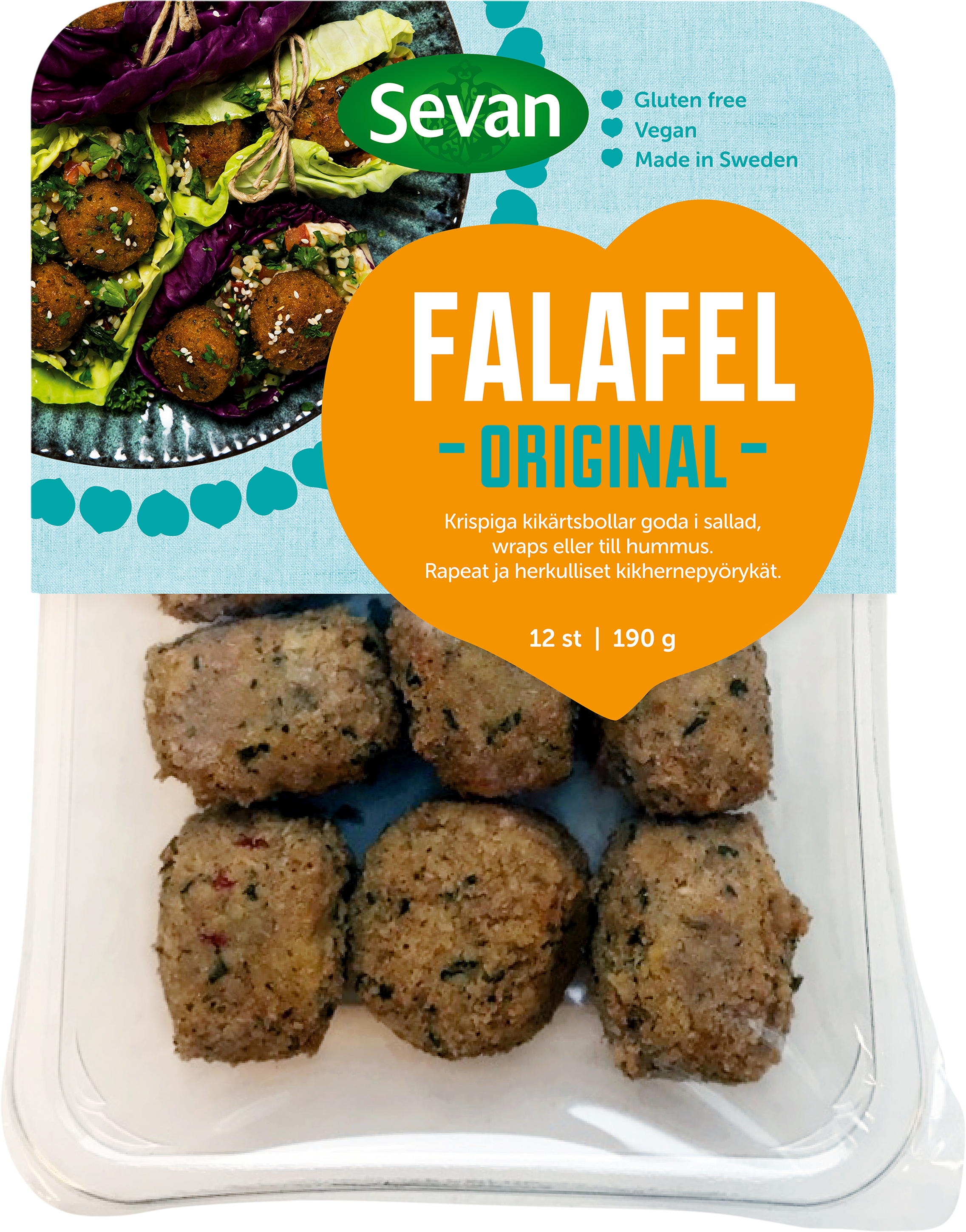 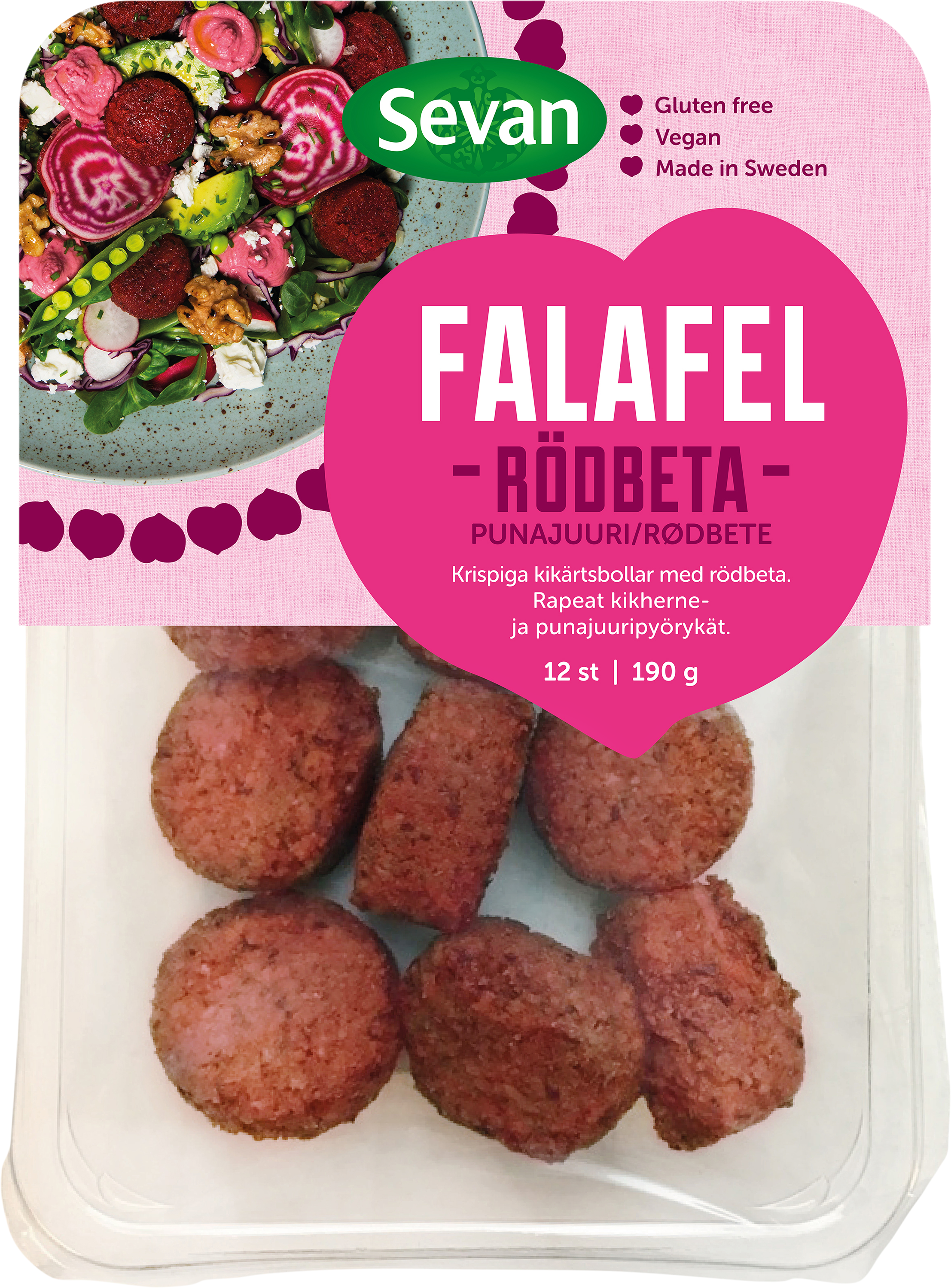 Falafel med rödbeta  
VeganskGlutenfriSvensktillverkadFörbättrad formFörbättrad smakNy design med transparent förpackningFörpackning: 190gx6Hållbarhet: 48 dgrCirkapris: 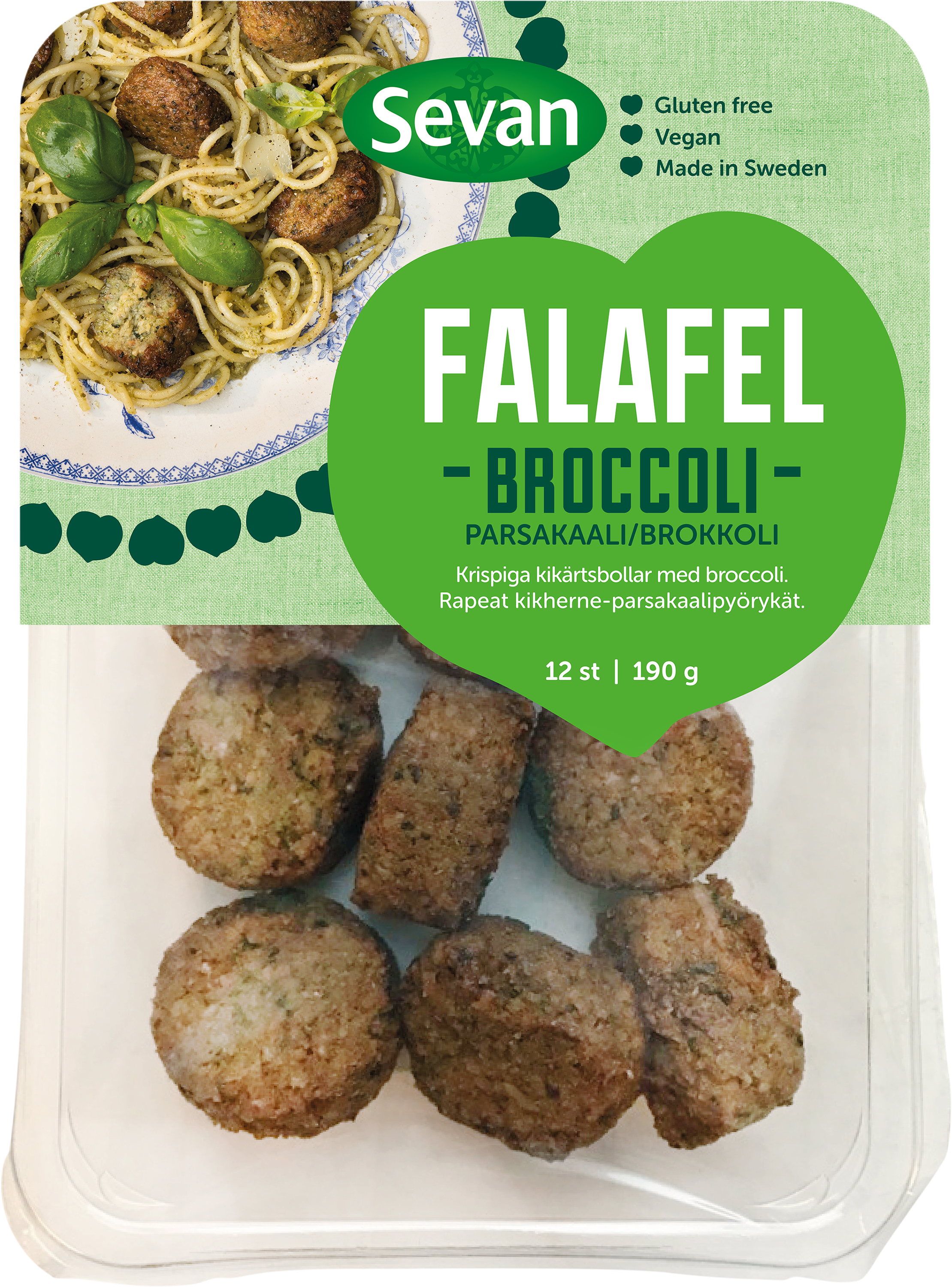 Falafel med broccoli  
VeganskGlutenfriSvensktillverkadFörbättrad formFörbättrad smakNy design med transparent förpackningFörpackning: 190gx6Hållbarhet: 48 dgrCirkapris: 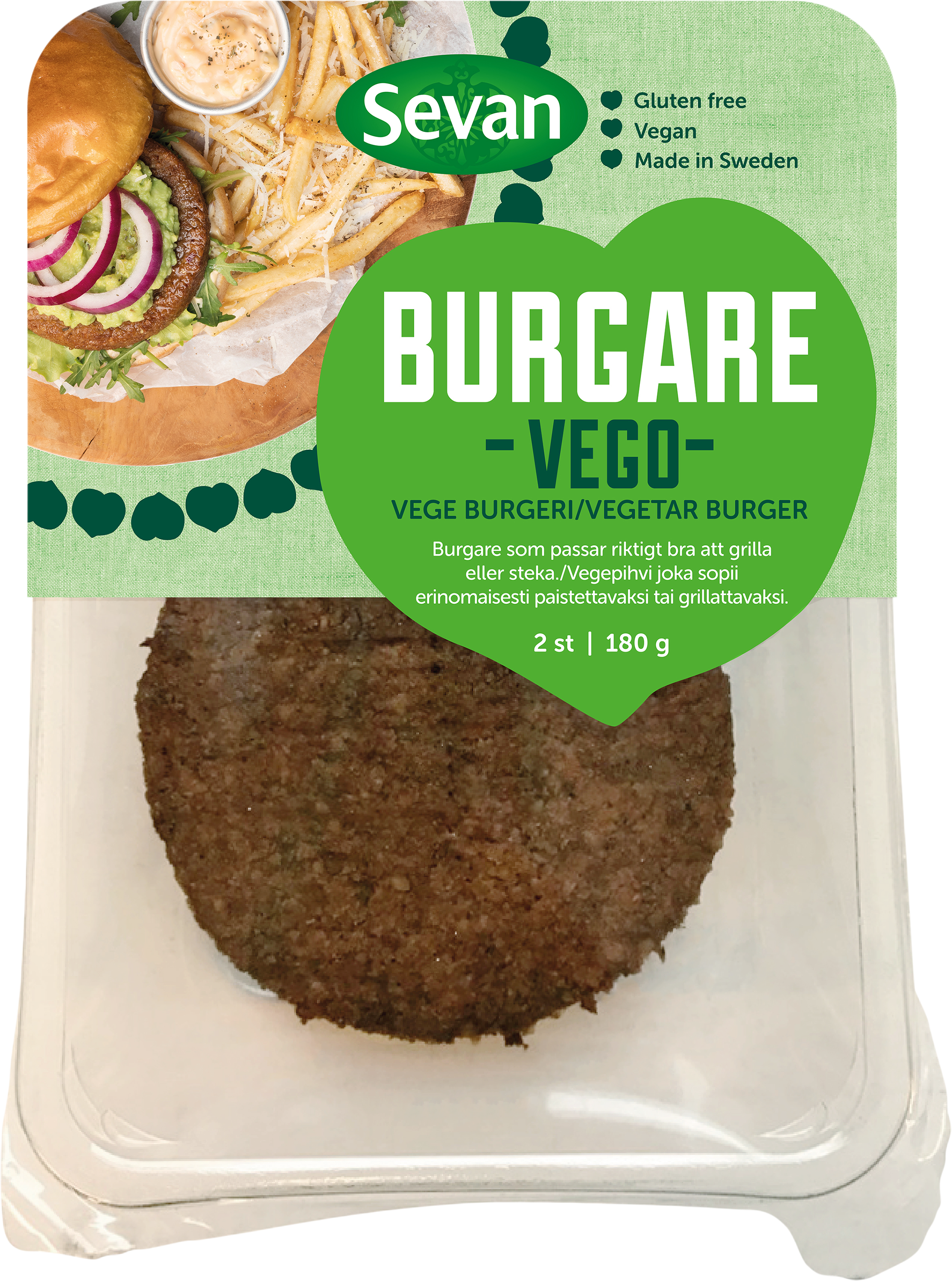 Vegetarisk burgare 
VeganskGlutenfriSvensktillverkadTransparent förpackningKikärtor; 48%Förpackning: 2x90gx6Hållbarhet: 48 dgrCirkapris: 